OSNOVNA ŠKOLA DORE PEJAČEVIĆ NAŠICEIZVJEŠĆE O RADU UČENIČKE ZA DRUGE „MLADOST“ na školske godine 2016./2017.Broj sekcija:  13Voditelji sekcija: 12Broj učenika zadrugara: 187Voditelj zadruge: Mihaela ZecCiljevi i zadaće: uređenje okolišarazvijanje eko- svijestipromicanje zadrugarstvaproizvodnjaočuvanje etno- baštine našeg krajaEkološke akcijeProjekt: AKCIJA STARI PAPIRPonosimo se tradicijom skupljanja starog papira kojom ostvarujemo najveći dio prihoda.  U školskoj godini 2016./2017 naša škola prikupila je 33 013 kilograma papira (razredna nastava 15987 kg,  a predmetna nastava 17026 kg). Tijekom prvog polugodišta u sklopu tri akcije  prikupili smo 15 007 kilograma (predmetna nastava 7691kg , predmetna nastava 7316 kg), a tijekom drugog  polugodišta u sklopu također  organizirane tri akcije18 006 kilograma (razredna nastava 8296kg , predmetna nastava 9710 kg ).Najveće količine starog papira prikupili su učenici sljedećih razreda:1.	3.c – učiteljica Jadranka Jantošik – 6521 kg2.	8.a – razrednica Dubravka Kruljac – 5857 kg3.	8.c – razrednica Danijela Horvat – 2201 kg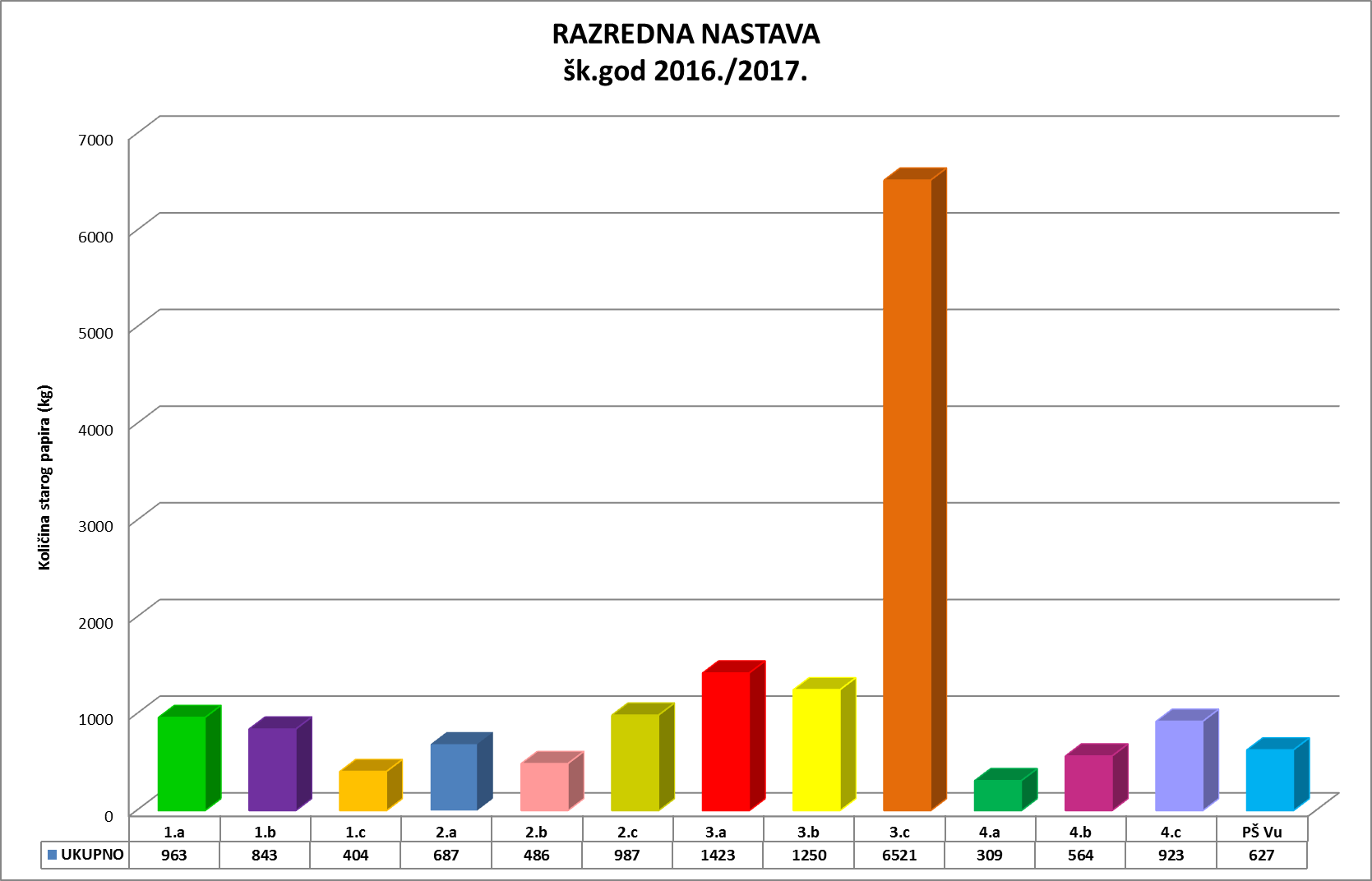 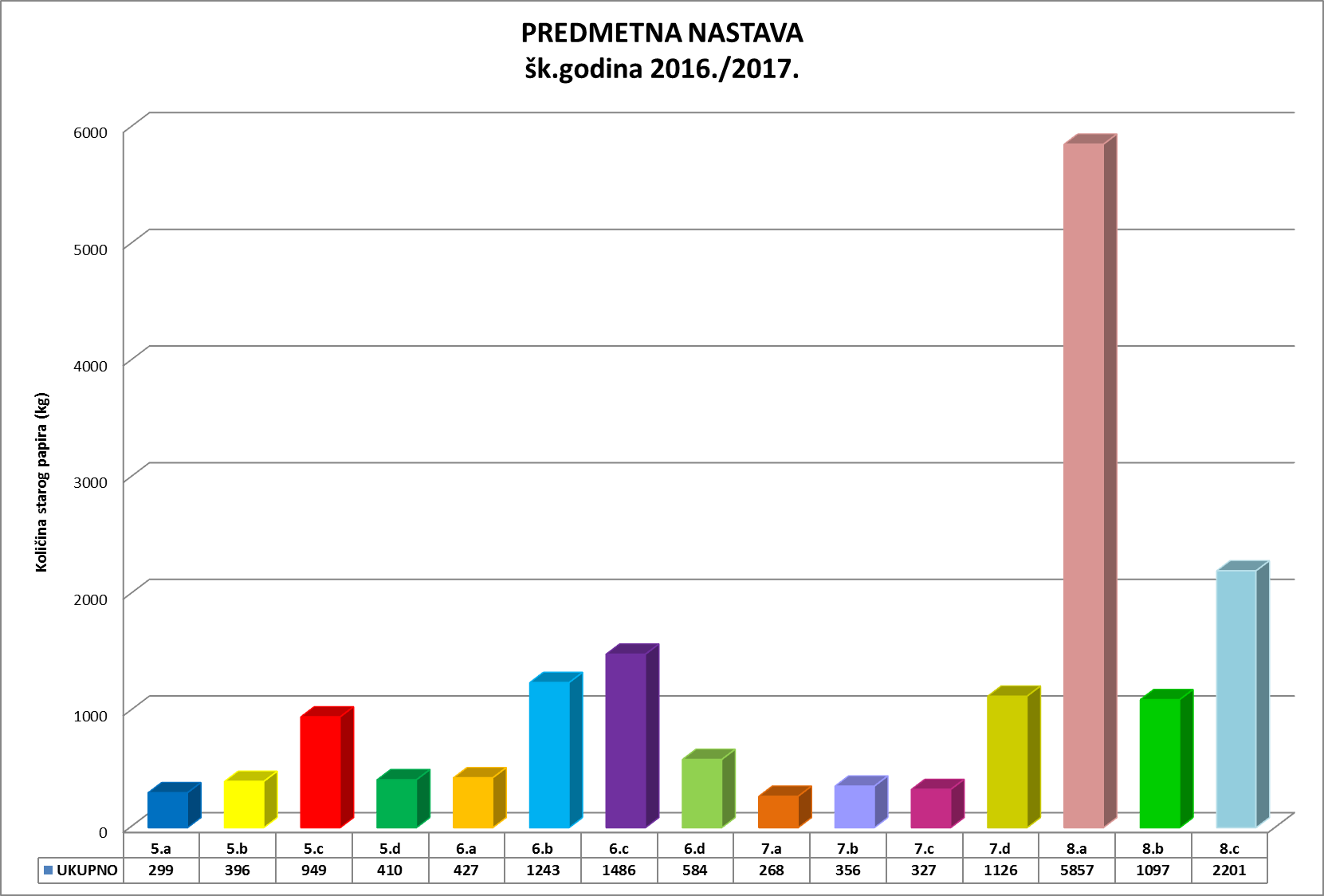 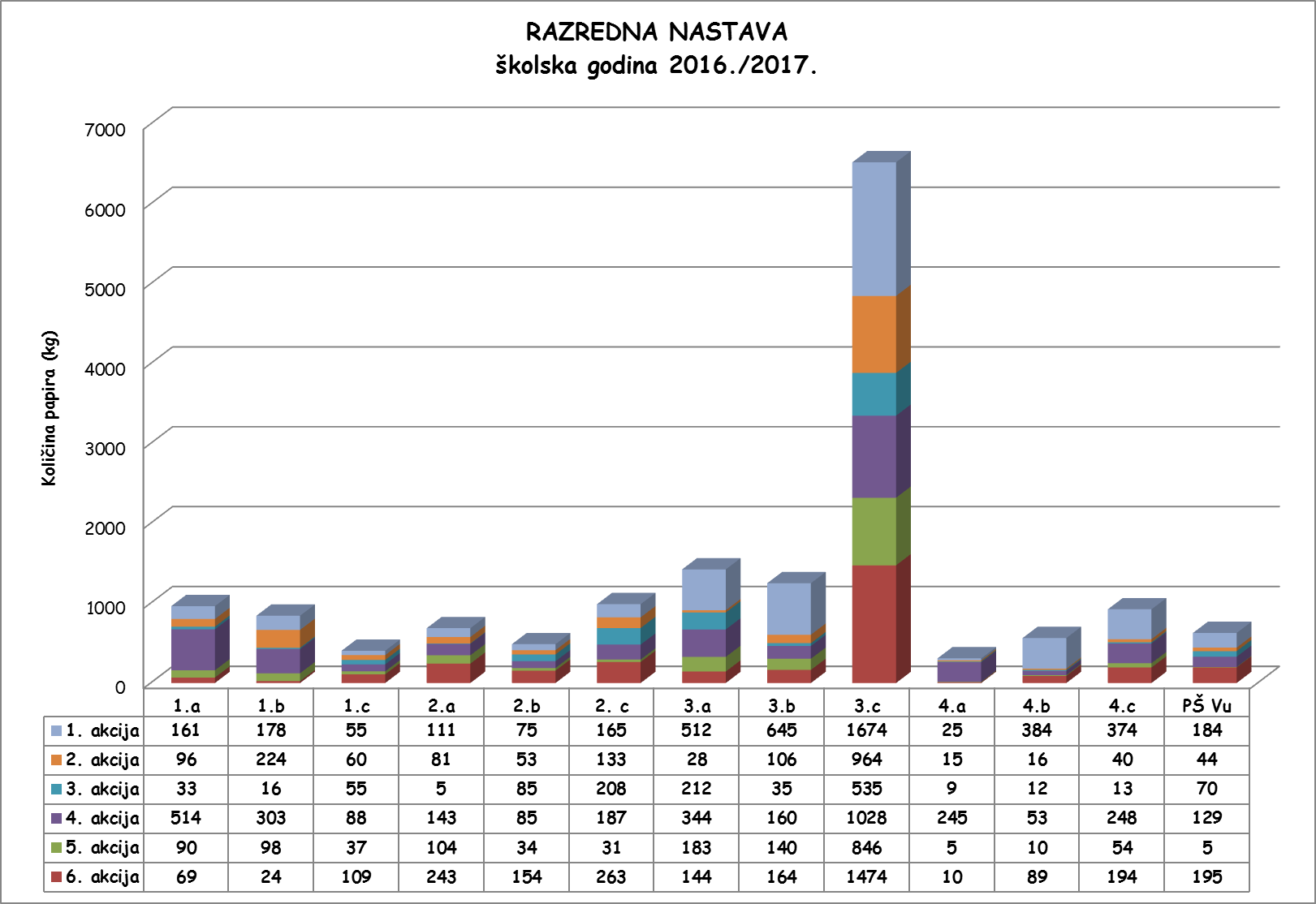 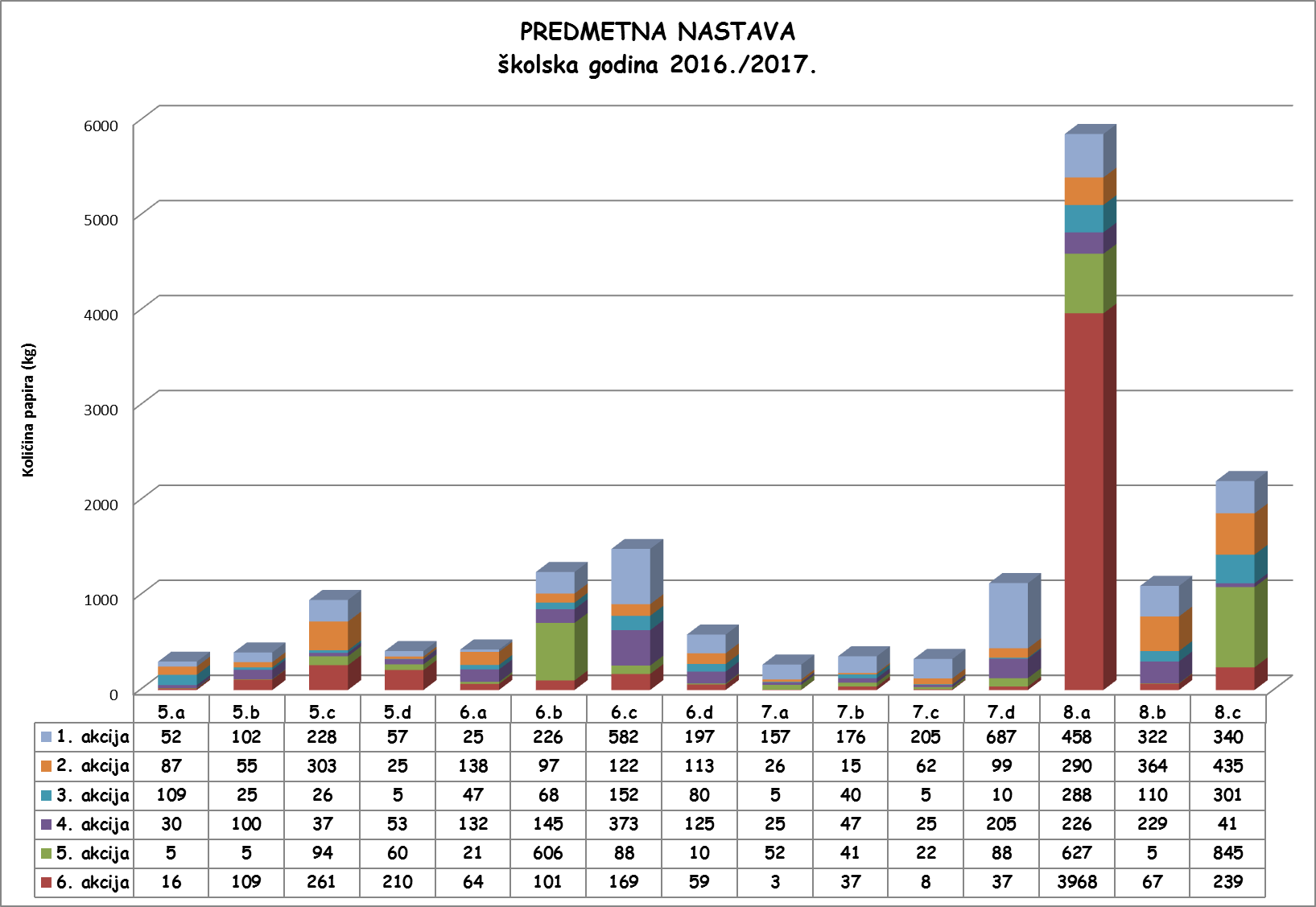 Tijekom prvog polugodišta, osvojili smo 1.nagradu Unijapaira u kategoriji „Nagrađivanje po kriteriju škole sa najvećom kilažom“. Kao nagradu  učenici 3. c razreda osvojili su odlazak u Cinestar Osijek te su gledali animirani film „Štrumfovi 3D“U drugom krugu nagradne igre Unijapapira, kao i u ukupnom plasmanu tijekom godine osvojili smo 2. Mjesto .Zadnja, šesta  akcija organizirana je u sklopu dm green city „Zeleni korak“ Ukupna količina sakupljenog papira iznosila je  8 480 kg te smo osvojili 1. mjesto u V. kategoriji (škole preko 550 učenika). Kao nagradu dobili smo opremu za školu u vrijednosti 10 000 kn.Projekt „Naučimo dobrotu“U sklopu zadruge održavaju se i humanitarni projekt „Naučimo dobrotu“. Povodom Dana jabuka  Učenička zadruga „Mladost“, 20. listopada 2016. godine organizirala je prodaju  učeničkih proizvoda kojom smo pomogli  učenicima u plaćanju ekskurzija.    Za potrebe Socijalne samoposluge Mali volonteri su  prikupljali prehrambene i higijenske proizvode. Škola otvorenih vrata bila je osmišljena kao završna manifestacija humanitarnih aktivnosti u I. polugodištu. U zajedničko ostvarenje pozvali smo građane i udruge s kojima dijelimo zajednički cilj - pružanje pomoći potrebitima. Kao kruna zajedničkog humanitarnog rada ostvarena je 3. humanitarna akcija Naučimo dobrotu - osmišljena kao prodaja učeničkih proizvoda, u svrhu prikupljanja novčanih sredstava za učeničke ekskurzije, donacija prikupljenih namirnica u Socijalnu samoposlugu, posjeti i druženje s učenicima u posebnim odjelima u OŠ kralja Tomislava Našice i OŠ J.J. Strossmayera Đurđenovac, s djecom na Dječjem odjelu bolnice Našice, osobama u  Domu za starije osobe Tajnovac, Zoljan, sudjelovanje  17. prosinca 2016. na Adventskom sajmu, prigodne blagdanske svečanosti za roditelje u razrednim odjelimaPosljednja  humanitarna  akcija u ovoj nastavnoj godini održana je 7. i 8. lipnja 2017. Humanitarnu akciju  proveli smo prije svečanosti Gradu u čast prodajom zadružnih proizvoda i proizvoda koji su nastali na izvannastavnim satima, a u četvrtak pod velikim odmorom  u obje smjene prodajom muffina. Prikupljeni novac namijenjen je  za troje naših učenika u potrebi.Sudjelujemo i u akciji koju organizira Udruga oboljelih od leukemije i limfoma Hrvatske pod nazivom „Plastičnim čepovima do skupih lijekova“.     Sv. Nikola je u pratnji strašnog Krampusa i dvojice pomoćnika i ove školske godine obišao sve učionice i djecu nagradio čokoladama.Projekt: Vrt biološke raznolikostiUčenička zadruga gospodari sredstvima od prikupljenog papira: ulaže u kupovinu materijala i opreme potrebne za praktičan rad sekcija i školski okoliš. Već nekoliko godina provodimo projekt održivog razvoja: Vrt biološke raznolikosti. Cilj ovog projekta je iskoristiti potencijal školskog vrta za kvalitetniju realizaciju nastave prirodoslovlja  kao timsku, projektnu  i izvanučioničku nastavu te slobodno vrijeme učenika. Moto projekta je: Učimo djecu da je vrt izvor zdravlja i mjesto u kojem živimo. Stoga smo uključili učenike u poslove obnove školskog vrta. Nakon što je podignuta metalna ograda oko školskog dvorišta, sredstvima od starog papira kupljeno je i zasađeno više od  150 sadnica ukrasnog grmlja. Vizija projekta je da živao grada ublaži izgled podignute metalne ograde te ujedno postane stanište za životinje, osobito kukce i ptice, što će pridonijeti očuvanju biološke raznolikosti našičkoga kraja. Uz brojno ukrasno grmlje, zasađeno je i ljekovito bilje: neven, lavanda, bazga i lijeska. Ove godine u vrtu je zasađeno 20 novih sadnica aronije.O vrtu brinu Mali ekolozi koji okopavaju grmlje, ali i prate prirodne promjene u okolišu. Cilj praktičnoga rada u školskom vrtu je da učenici neposrednim boravkom i radom u prirodi stječu spoznaje o biljnim i životinjskim vrstama našega kraja, potrebu za njihovim očuvanjem, ali i radne navike. U edukativne svrhe izdane su brošure o školskom vrtu:Ljekovito bilje u školskom vrtuVrt biološke raznolikosti                            ČUVARkuća, čuvarZDRAVLJAZajedno: skupljamo papir i brinemo za okoliš.U suradnji s učeničkim praktikumom Srednje Škole Izidor Kršnjavi Našice, izrađene su i postavljene 4 nove klupe i koševi u školskom vrtu.U projekt održavanja biološke raznolikosti uključili smo sekciju Mali tehničari. Učenici koji pohađaju spomenutu izvannastavnu aktivnost izradili su i postavili kućice za ptice i „hotel za kukce“. U suradnji s djelatnicima Hrvatskih šuma Našice obnovili smo stolove i klupe čime je školski vrt postao pogodno mjesto za realizaciju nastave u prirodi.Vlastita  prirodnih dobra iz vrta koriste učenici skupine izvananstavnih aktivnosti  Domaćinstvo u pripremi ljekovitih proizvoda i domaćih jela. Cilj ove skupine je osposobiti učenike za samostalno pripremanje kuhanog  obroka od domaćih namirnica prema domaćim receptima, njegovati tradicionalne vrijednosti i običaje svog kraja. Njihovi proizvodi su namijenjeni i prodaji u humanitarnim projektima: sok od bazge, nevenova mast, čaj od lipe, sapun od lavande, domaći pekmez od bobičastog voća, domaći slavonski kolači.Financijsko izvješće-	Glavni izvor financiranja – novac od starog papira i prodaja proizvedenih predmeta-	Kupnja materijala za rad sekcija -	Stručna usavršavanja učitelja-	Pokloni učenicimaRazred  koji je prikupio najviše starog papira u 2015./2016. školskoj godini –  Božićna bajka u osječkom tramvaju -  14. prosinca 2016.čokolada za svakog učenika škole povodom dana Sv. Nikole – 6. prosinca 2016.Održana su tri  sastanka Učeničke zadruge  na kojima je usvojen kurikulum za školsku godinu 2016. /2017. Te su dogovorene aktivnosti sekcija povodom Dana jabuka, Info dana za roditelje, božićnih blagdana  (humanitarne akcije Naučimo dobrotu).•	27. rujna 2016. godine  (utorak) u 13:10 sati•	17. listopada 2016. godine (ponedjeljak) u 13:10 sati •	15. studenog  2016. godine (utorak) u 13:10 satiPriznanja  i nagrade učeničkoj zadruzi, voditeljima/icama i mladim zadrugarima/kama  Aktivnosti iz kurikuluma učeničke zadruge Voditelj UZ Mladost:Mihaela ZecRavnateljica:Jasminka FalamićRED. BROJNAZIV SEKCIJEBROJ SATI TJEDNOBROJ SATI GODIŠNJEVODITELJ SEKCIJERAZREDNI ODJELIBROJ UČENIKA1Mali ekolozi135Anita Šimić3.VU52.Eko-kreativna radionica135Jadranka Jantošik2. c, 3. c, 4.c  223.Eko- kreativna radionica135Marina Mirković1.b, 3.b 144.Mali čuvari prirode135Danijela Vidaković4.b, 4.c 145.Mali keramičari270Sanja Portnar5.a, 6.a, 6.b, 7.b106.Domaćinstvo270Ivana Feldi Drašinac8.c127.Cvjećari270Leopoldina Vitković5. b, 6.b168.Mladi ekolozi135Mihaela Zec6.a, 6.b, 7, a, 7.b, 7.c, 8.a, 8.b, 8.c10 + 249Ekokreativci135Mihaela Zec6.a, 6.b1010.Vezilje135Blaženka Kapetanović8.b,  8.c911.Kreativno – karitativna skupina270Ana Retih - Makaj5.a, 5.b, 7.b1512. Mladi tehničari170Davor Milošević6.b, 6.c, 6.d, 7.a, 8.a, 8.c1313.Mladi volonteri270Anica Bolanča6.c, 7.c, 7.d, 8.c13ŠKOLSKA GODINAUKUPNO (kg)2004. / 2005.541202005. / 2006.474352006. / 2007.522482007. / 2008.617002008. / 2009.595392009. / 2010. 575802010. / 2011. 335502011. / 2012. 592602012. / 2013527542013./2014.320072014./2015533332015./2016.408552016./2017.33 013UKUPNO:637 394Vrsta  priznanja  ili nagraderangdatumUnijaPapir Osijek 1. mjesto prema kriteriju škole s najvećom kilažom prikupljenog papira u I.polugodišti 2016./2017. GodineNagrada: Animirani film „Štrumfovi 3D“ Cinestar osiej – 30 učenika 3.c razreda2. mjesto prema kriteriju škole s najvećom ukupnom kilažom  županijskoSiječanj 2017.dm green city „Zeleni korak“1. mjesto u V. kategoriji  (škole preko 550 učenika)Nagrada: 8.500,00+ PDV kn vrijednost školske opremedržavno30. lipanj  2017. SUDJELOVANJE NA JAVNIM MANIFESTACIJAMA, SURADNJA S LOKALNOM ZAJEDNICOMMJESTODATUMSocijalna samoposluga „Dar dobrote“Socijalna samoposluga Našicetijekom godineSolidarnost na djelu 2016.Crveni Križ NašiceListopada 2016.Humanitarnu akciju „Naučimo dobrotu“OŠ Dore Pejačević Našicetijekom godineAdventski sajamHotel „Park“ Našice18. prosinca 2016.Sajam vina i turizmaTrg Franje Tuđmana, Našice29. travnja 2017.Humanitarna djelatnost:Humanitarna djelatnost:Humanitarna djelatnost:Prikupljanje namirnica za socijalnu samoposlugu  OŠ Dore Pejačević Našicetijekom godineKupnja i podjela čokolada povodom Svetog Nikole, za svakog učenikaOŠ Dore Pejačević Našice6. prosinca 2017.Humanitarnu akciju „Naučimo dobrotu“ -  novčana pomoć učenicima za ekskurzijeOŠ Dore Pejačević Našicetijekom godineProjekt prikupljanja plastičnih čepova – humanitarni rad učenikaOŠ Dore Pejačević Našicetijekom godineZaštita okoliša:Zaštita okoliša:Zaštita okoliša:Ekološke akcije prikupljanja starog papiraOŠ Dore Pejačević Našicetijekom godineProjekt prikupljanja plastičnih čepova – zaštita okolišaOŠ Dore Pejačević Našicetijekom godineUređivanje okoliša školeObnova školskog vrta: sadnja grmlja i cvijeća Obnova cvijeća u unutrašnjosti školeOŠ Dore Pejačević Našicetijekom godineožujak-svibanjtijekom godine